Информация по исполнению поручения Главы Чеченской Республики Р.А. Кадырова от 14.08.2017 года № 01-20 пп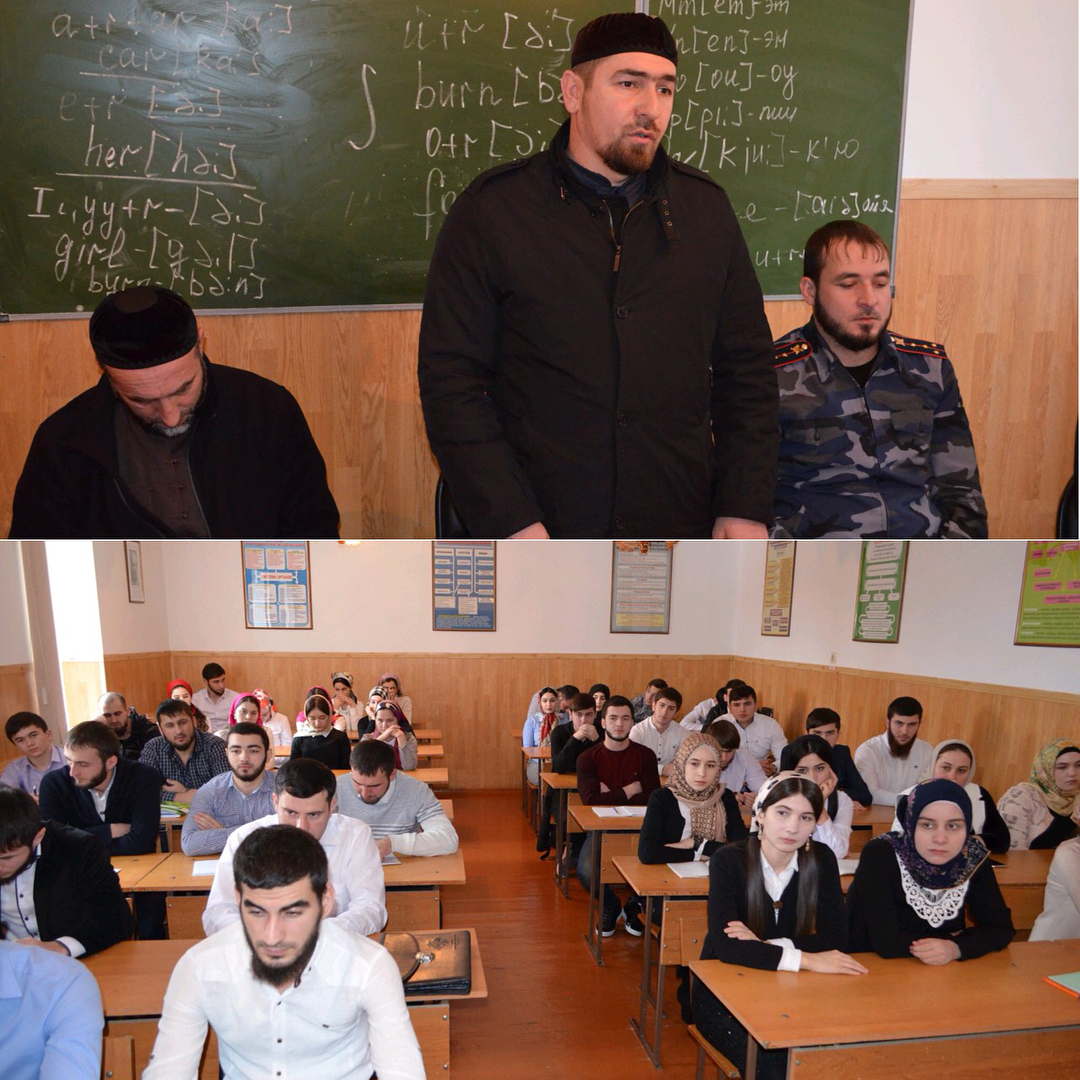          В рамках противодействия распространения наркомании, табакокурения и алкоголизма на территории Гудермесского муниципального района проведена следующая работа.         Так, 01.02.2018 года духовенством района совместно с  представителем отделения ПДН в институте Финансов и Права  г. Гудермес проведена беседа со студентами на тему: «Беда, которую несут наркотики».     